MUNICIPIO DE TLAJOMULCO DE ZÚÑIGA, JALISCOOFICIALÍA MAYOR “CONVOCATORIA DE LICITACIÓN PÚBLICA LOCAL”OM-23/2021“ADQUISICIÓN DEL ARRENDAMIENTO FULL SERVICE DE DOS CAMIONES TIPO PIPA Y CINCO CAMIONETAS 4X4 PARA PROTECCIÓN CIVIL Y BOMBEROS DEL GOBIERNO MUNICIPAL DE TLAJOMULCO DE ZÚÑIGA, JALISCO (RECORTADA)”El Municipio de Tlajomulco de Zúñiga, Jalisco a través de su Unidad Centralizada de Compras ubicada en el primer piso del edificio de la calle Higuera número 70, Colonia Centro en Tlajomulco de Zúñiga, Jalisco, con teléfono 01 (33) 32 83 44 00 invita a las Personas Físicas y Morales interesadas, a participar en la LICITACIÓN PÚBLICA LOCAL para la “ADQUISICIÓN DEL ARRENDAMIENTO FULL SERVICE DE DOS CAMIONES TIPO PIPA Y CINCO CAMIONETAS 4X4 PARA PROTECCIÓN CIVIL Y BOMBEROS DEL GOBIERNO MUNICIPAL DE TLAJOMULCO DE ZÚÑIGA, JALISCO (RECORTADA)”, ello de conformidad con el artículo 134 de la Constitución Política de los Estados Unidos Mexicanos, así como el procedimiento que se establece en el Capítulo Segundo “De la Licitación Pública”, previsto por la Ley de Compras Gubernamentales, Enajenaciones y Contratación de Servicios del Estado de Jalisco y sus Municipios, y a efecto de normar el desarrollo de la presente Licitación, se emiten las siguiente:CONVOCATORIA:CRONOGRAMAPara los fines de estas bases, se entiende por:Las Bases de Licitación así como sus respectivos anexos fueron aprobados por unanimidad por el Comité de Adquisiciones del Municipio de Tlajomulco de Zúñiga, Jalisco; la propuesta del “LICITANTE” deberá sujetarse a las especificaciones señaladas en las Bases de esta Licitación y de cada uno de sus Anexos y para ello cada uno de los licitantes deberá de inscribirse en el presente proceso mediante el pago de derechos de Bases de Licitación ello con fundamento en el artículo 133 fracción IX de la Ley de Ingresos del Municipio de Tlajomulco de Zúñiga, Jalisco y para ello deberán de acudir con la orden de pago adjunta al formato PDF que se encuentra firmado de esta convocatoria a cualquiera de las cajas de la 6 a la 16 de la recaudadora central ubicada en Planta Baja de la calle Higuera no. 70, del Centro Administrativo Tlajomulco CAT, Colonia Centro, Tlajomulco de Zúñiga, Jalisco a pagar la cantidad señalada en el apartado costo de las bases, una vez hecho esto se le entregará un recibo oficial con el que deberá de acudir a la Dirección de Recursos Materiales ubicadas en calle Higuera no. 70, primer piso del Centro Administrativo Tlajomulco CAT, colonia Centro, Tlajomulco de Zúñiga, Jalisco, lugar donde se le entregaran copias y formato Word de la Convocatoria, Bases y Anexos del presente proceso.A t e n t a m e n t eLCP. Raúl Cuevas LanderosSecretario Ejecutivo del Comité de Adquisicionesdel Municipio de Tlajomulco de Zúñiga, JaliscoEl Municipio de Tlajomulco de Zúñiga, Jalisco tiene el requerimiento principal de obtener en  arrendamiento FULL SERVICE dos camiones tipo pipa y cinco camionetas 4x4 para Protección Civil y Bomberos, debiendo tener los vehiculos las siguientes características:Los Licitantes además deberán de acreditar: •	Contar con un al menos un personal directivo con experiencia comprobable en el ramo de arrendamiento Full Service, puro o financiero de al menos 10 años.Presentar Carta de los Fabricantes y/o Distribuidores de la que se desprenda que cuentan con el respaldo para suministrar los camiones y  vehículos solicitados en bases y anexos. •	Que la empresa a contratar cuente con experiencia en arrendamiento con el sector gobierno de al menos 2 años y manejo de flotillas de cuando menos 80 unidades por arrendatario gubernamental.•	La entrega de los vehículos y su equipo arrendado será dentro de los 15 días naturales posteriores a la adjudicación de la licitación.•	Las unidades contarán con un seguro de cobertura amplia por la vigencia del contrato.•	Las unidades contarán con garantía del fabricante•	Los bienes arrendados serán propiedad exclusiva de la Arrendadora, incluyendo en su caso, todas aquellas reparaciones, mejoras, agregados, equipos y piezas que se incorporen o lleguen a formar parte de los bienes arrendados. El arrendatario se obliga a mantener en todo momento en lo bienes arrendados, los documentos o marcas que acrediten que dichos bienes son propiedad de la Arrendadora.•	Los importes exactos del valor del contrato y de las mensualidades se conocerán una vez que se defina el importe de la propuesta adjudicada.•	Los licitantes deberán de ofrecer el servicio de Emplacamiento, refrendo 2021, Verificaciones Vehiculares, Servicio de Mantenimiento Preventivo y Correctivo, kilometraje ilimitado, Servicio de GPS, Seguro Cobertura Amplia con asistencia jurídica y auxilio vial.ORDEN DE PAGOBASES DE LICITACIÓN OM-23/2021Favor de llenar a máquina o con letra de moldeNúmero de LicitaciónOM-23/2021Pago de Derechos de las Bases$300.00 de conformidad con el artículo 133 fracción IX de la Ley de Ingresos del Municipio de Tlajomulco de Zúñiga, Jalisco.Aprobación de Bases por el Comité Miércoles 17 de marzo del 2021Publicación de la Convocatoria en el portal web del Municipio de Tlajomulco de Zúñiga, Jalisco (en formato descargable)Jueves 18 de marzo del 2021Entrega de preguntas para Junta Aclaratoria y correo electrónico para el envío de preguntasHasta el domingo 21 de marzo del 2021 a las 15:00 horas, correo: licitaciones@tlajomulco.gob.mxFecha, hora y lugar de la celebración de la primera Junta de Aclaraciones (art. 59, F. III, Ley)Lunes 22 de marzo 2021 a las 15:00 horas, la Dirección de Recursos Materiales, primer piso del Centro Administrativo (CAT), ubicado en la calle de Higuera número #70, Colonia Centro, Tlajomulco de Zúñiga, Jalisco, México.Fecha, hora y lugar de celebración del acto de presentación de proposiciones (art. 59, F. III, Ley)La presentación de proposiciones iniciará el miércoles 24 de marzo 2021 a las 9:00 y concluirá a las 9:30 horas en el inmueble ubicado en Av. López Mateos Sur No. 1710 “B”, salón 02, Hotel Encore, Colonia Santa Isabel, Tlajomulco de Zúñiga, Jalisco. C.P. 45645.Fecha, hora y lugar de celebración del acto de apertura de proposiciones (art. 59, F. III, Ley)La apertura de proposiciones iniciará el miércoles 24 de marzo 2021 a las 9:31 horas en el inmueble ubicado en Av. López Mateos Sur No. 1710 “B”, salón 02, Hotel Encore, Colonia Santa Isabel, Tlajomulco de Zúñiga, Jalisco. C.P. 45645.Resolución del ganadorEn fecha de apertura de proposiciones o hasta 20 días hábiles posteriores, mismo lugar. Origen de los Recursos (art. 59, F. II, Ley)Municipal Carácter de la Licitación (Art. 55 y 59, F. IV, Ley)LOCALIdioma en que deberán presentarse las proposiciones, anexos y folletos (Art. 59, F. IV, Ley)EspañolEjercicio Fiscal que abarca la Contratación (Art. 59, F. X, Ley)2021Se acredita la suficiencia presupuestal (Art. 50, Ley)SITipo de contrato (Art. 59, F. X, Ley)Contrato u Orden de Compra cerrado Aceptación de proposiciones Conjuntas (Art. 59, F. X, Ley) SIAdjudicación de los Bienes o Servicios (por partida/todo a un solo proveedor (Art. 59, F. XI, Ley)Se adjudicará a un solo licitanteParticipación de testigo Social (Art. 37, Ley)NOCriterio de evaluación de propuestas (Art. 59, F. XII, Ley)BinarioDescripción detallada de los bienes o servicios con requisitos técnicos mínimos, desempeño, cantidades y condiciones de entrega (Art. 59, F. II, Ley)Anexo 1Anexos que cuenta con la relación enumerada de requisitos y documentos que deberán de presentar los licitantes incluyendo:1.- Acreditación Legal2.- Manifestación de NO encontrarse en los supuestos del Art 52 de la Ley3.- Manifestación de Integridad y NO colusión4.- Demás requisitos que sean solicitados              Anexo 3              Anexo 4              Anexo 4              Anexo 1 y 2Plazo de presentación de propuestas (Art. 60, Ley)Normal: 13 días (supera)Domicilio de las Oficinas de la Contraloría Municipal donde podrán presentarse inconformidades.Independencia 105 Sur, colonia centro en Tlajomulco de Zúñiga, Jalisco“CONVOCANTE”Municipio de Tlajomulco de Zúñiga, Jalisco“DOMICILIO”Higuera No. 70, Col. Centro, Tlajomulco de Zúñiga, Jalisco. “COMITÉ”Comité de Adquisiciones del Municipio de Tlajomulco de Zúñiga, Jalisco“UNIDAD CENTRALIZADA DE COMPRAS”Unidad Centralizada de Compras de Recursos Materiales (Higuera no. 70, primer piso del Centro Administrativo Tlajomulco CAT, Colonia. Centro, Tlajomulco de Zúñiga, Jalisco).“LEY”Ley de Compras Gubernamentales, Enajenaciones y Contratación de Servicios del Estado de Jalisco y sus Municipios“LICITANTE” Persona Física o Moral (Razón Social) “REGLAMENTO”Reglamento de Adquisiciones para el Municipio de Tlajomulco de Zúñiga, Jalisco“PROVEEDOR”Licitante Adjudicado.“PROCESO”La adquisición de: “ADQUISICIÓN DEL ARRENDAMIENTO FULL SERVICE DE DOS CAMIONES TIPO PIPA Y CINCO CAMIONETAS 4X4 PARA PROTECCIÓN CIVIL Y BOMBEROS DEL GOBIERNO MUNICIPAL DE TLAJOMULCO DE ZÚÑIGA, JALISCO (RECORTADA)” los cuales están descritos en los anexos de las presentes bases.PartidaCantidadDescripción de Vehículos y Equipo 15Camioneta Pick up, tipo 4x4 electrónico, Doble Cabina, cuatro puertas, modelo 2021, color rojo (protección civil y  bomberos), 2.4L Diesel  4WD Manual de 6 velocidades, con 4 cilindros y 16 válvulas de inyección directa, aire acondicionado, volante de posiciones, bolsas de aire, frenos ABS, pantalla táctil y sistema wi-fi, rin de aluminio.Y cada uno con el siguiente equipo:SIRENA-	Tonos de la Sirena Wail Yelp  Hi-Lo-	Tonos Secundarios  Hyper Hi Lo  Hyper-Yelp Manual  Wail-	Corneta de Aire-	Voceo: Micrófono con botón de cancelación de Sonido-	Retransmisión del Radio-	Stand By-	Cambio de Tonos desde el Volante-	Apagado desde la palanca de velocidades (en automóviles automáticos)-	Opción de Utilizar Corneta de Aire o sonido Wail desde el claxon del vehículo.-	Control de la barra de luces con botones 3 Progresivos, 2 Auxiliares-	Todos los botones tienen luz de respaldo con cambio de color cuando esta encendido o apagado.-	Tonos de la Sirena Programable con botones de Presión-	2 tonos de la corneta de aire programables.-	Encendido Instantáneo-	Cable de extensión de 25 pies (aproximadamente 8 metros )-	Control de Volumen en al Control Micrófono-	Cancelación de Sirena-Nivel 3Dimensiones-	Dimensiones de la Cabeza de Control 5.9”*2.4”1.2” (150*60*31 mm)-	Dimensiones Amplificador 7.1”*6.2”2.7” (180*158*67)-	Corriente de control de luceS-	Switches Progresivos-	Switch 1,2 y 3: 20 amperes cada uno-	4 Switches Auxiliares-	Cada uno  capacidad de 10 amperes-	Capacidad Total : 200 watts-	(puede manejar dos bocinas de 100 watts)-	Voltaje de Operación 10-16 VDCDebe cumplir y exhibir con copia simple la norma SAE correspondiente al producto, así como el certificado ISO9001-2015 de la marca cotizadaDebe contar con carta de fabricante apoyando al licitante en los equipos de señalización visual y acústica.TORRETA de luces destellantes (luces tipo led) de color rojoBOCINA-	Bocina de 100 watts de potencia de salida-	Diseño compacto para su instalación en cualquier vehículo.-	Base de nylon zytel para la sujeción resistente a la intemperie, vibración y corrosión. -	123 DB-	Dimensiones 170mm x 270mm.-	Cumple con la norma SAE J1849Debe contar con carta de fabricante apoyando al licitante en los equipos de señalización visual y acústica.LUCES EN FAROS Y CALAVERAS-	4 Leds con domo de policarbonato-	Económico y pequeño flasher de 12 LED para faros y calaveras.-	Color claro-	Bisel estándar negro.-	Ofrece mucha versatilidad de montajes, interior y exterior.-	Diseño avanzado provee operación eficiente, calidad superior, confiabilidad y una larga vida-	Fácil de instalación, no se instalan con tornillo, solo en un orificio de 1 “.-	20 patrones de flasheo (19 flasheando y 1 apagado)-	LEDS múltiples que pueden conectarse sincronizados con el mismo control-	12/24 VDC-	Protección de polaridad invertidaDimensiones-	Luz : 0.984” D*0.591” H(24.99*15.01 mm) en  la base de la luz-	Base de la Luz 1.366 “ D (34.69 mm)-	Módulo de Control 1.035*5.597*0.579 pulgadas (26.28*142.16*14.70 mm)5 años de GarantíaDebe contar con carta de fabricante apoyando al licitante en los equipos de señalización visual y acústica.BURRERA EUROGUARD CON CUBRE FAROS-	Dos placas laterales en calibre ¼ en acero A-36 decapado unidas entre sí por medio de 3 travesaños.-	1 travesaño superior en 2” calibre 14.-	1 travesaño central en tubular redondo de 2 ½” calibre 14.-	1 travesaño inferior en tubular redondo de 2” calibre 14 con 2 argollas en sólido redondo de 3/8” (1 por lado). -	Dos cubre faros en tubular redondo de 1 ½” calibre 16, con pulido de 3/8” como protección. -	2 Topes de PVC con protección UV de alto impacto en cada una de las placas laterales.-	 Herraje de instalación en placa de 1/4” en acero A-36 rolado caliente.-	Acabado en color negro semi-mate con pintura electrostática y protección UV.-	Tornillería de alta resistencia en acabado galvanizado.-	Diseño y medida conforme al vehículo a instalar.Debe contar con carta de fabricante apoyando al licitante en los equipos metálicos tipo patrulla que se solicitan.CAJA DE HERRAMIENTA PARA LA PARTE TRASERA DE CAMIONETA 4X4 DOBLE  CABINAApertura lateral y frontal, el material resistente a los rayos UVMaterial PP Fibra de vidrio, Color negro.JALÓN PARA REMOLQUES.22CAMIÓN TIPO PIPA DE 6000 LITROS 4x2, color rojo para Protección Civil y Bomberos, Motor 222 hp.@ 2,500 rpm. Torque: 627 lb.-ft. @ 1500 rpm. 6 cilindros, Transmisión Manual 6 vel, sincronizada,  Frenos Neumático, ABS 4M/4S
	Tonos de la Sirena Wail Yelp  Hi-Lo-	Tonos Secundarios  Hyper Hi Lo  Hyper-Yelp Manual  Wail-	Corneta de Aire-	Voceo: Micrófono con botón de cancelación de Sonido-	Retransmisión del Radio-	Stand By-	Cambio de Tonos desde el Volante-	Apagado desde la palanca de velocidades (en automóviles automáticos)-	Opción de Utilizar Corneta de Aire o sonido Wail desde el claxon del vehículo.-	Control de la barra de luces con botones 3 Progresivos, 2 Auxiliares-	Todos los botones tienen luz de respaldo con cambio de color cuando esta encendido o apagado.-	Tonos de la Sirena Programable con botones de Presión-	2 tonos de la corneta de aire programables.-	Encendido Instantáneo-	Cable de extensión de 25 pies (aproximadamente 8 metros )-	Control de Volumen en al Control Micrófono-	Cancelación de Sirena-Nivel 3Dimensiones-	Dimensiones de la Cabeza de Control 5.9”*2.4”1.2” (150*60*31 mm)-	Dimensiones Amplificador 7.1”*6.2”2.7” (180*158*67)-	Corriente de control de luceS-	Switches Progresivos-	Switch 1,2 y 3: 20 amperes cada uno-	4 Switches Auxiliares-	Cada uno  capacidad de 10 amperes-	Capacidad Total : 200 watts-	(puede manejar dos bocinas de 100 watts)-	Voltaje de Operación 10-16 VDCDebe cumplir y exhibir con copia simple la norma SAE correspondiente al producto, así como el certificado ISO9001-2015 de la marca cotizadaDebe contar con carta de fabricante apoyando al licitante en los equipos de señalización visual y acústica.TORRETA de luces destellantes (luces tipo led) de color rojoBOCINA-	Bocina de 100 watts de potencia de salida-	Diseño compacto para su instalación en cualquier vehículo.-	Base de nylon zytel para la sujeción resistente a la intemperie, vibración y corrosión. -	123 DB-	Dimensiones 170mm x 270mm.-	Cumple con la norma SAE J1849Debe contar con carta de fabricante apoyando al licitante en los equipos de señalización visual y acústica.Módulo de control de luces, sirena y altavoz en la cabina, los tonos de salida de sirena serán los conocidos como wail, hi lo y yelp.Luces de iluminación del tablero exterior (trasero)ledsSistema de luces de emergencia (luces tipo led) color rojo.Sistema de luces en la parte trasera, para circulación del vehículo MOTOR ADICIONAL CON BOMBA CENTRIFUGA de 45 hp con arranque de marcha.DOS PORTA ESCALERAS, CAL. 12 Y ESCALERAS Con pasamanos en tubo, Peldaños anchos de Antiderrapante y tacón de apoyo.Esclusa para un  hombre.Dos Porta-Tubos de Succión Cal. 12Domo De 20”de Diámetro de AluminioEscalera lado Operador Para subir a tanque saliendo por cabinaDrene superior. En copete superior de tanque para fácil salida de agua al piso.Ceja Superior lateral Mínimo de 7” para albergar luces de escenaÁrea para herramientas de trabajo.Sobre la parte superior del tanque debe albergar un diseño exclusivo para resguardar palas, picos. barras, mata fuego etc. Todo este equipo debe permanecer sujeto con equipos especiales para bomberos.Boca de llenado (hombre tanque) para abastecer la cisterna es cubierta por una tapa en acero reforzada para soportar el tránsito de personal, contará con un de aseguramiento para evitar que se habrá con el golpeteo del líquido.PANELES REFLEJANTES PUERTA CABINALas puertas de cabina tienen paneles reflejantes instalados compatibles con NFPA.ALARMA AUDIBLE de reversa instalada 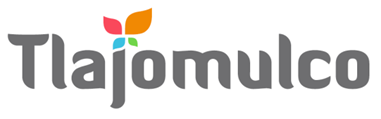 MUNICIPIO DE TLAJOMULCO DE ZÚÑIGA, JALISCODIRECCIÓN DE RECURSOS MATERIALESMUNICIPIO DE TLAJOMULCO DE ZÚÑIGA, JALISCODIRECCIÓN DE RECURSOS MATERIALESDATOS DE LICITACIÓNDATOS DE LICITACIÓNIMPORTE: $300.00     CON LETRA: TRESCIENTOS PESOS, 00/100, M. N.IMPORTE: $300.00     CON LETRA: TRESCIENTOS PESOS, 00/100, M. N.LICITACIÓN PÚBLICA LOCALOM-23/2021 “ADQUISICIÓN DEL ARRENDAMIENTO FULL SERVICE DE DOS CAMIONES TIPO PIPA Y CINCO CAMIONETAS 4X4 PARA PROTECCIÓN CIVIL Y BOMBEROS DEL GOBIERNO MUNICIPAL DE TLAJOMULCO DE ZÚÑIGA, JALISCO (RECORTADA)”DATOS DEL LICITANTEDATOS DEL LICITANTELICITANTE R. F. C.NO. DE PROVEEDOR (PARA EL CASO DE CONTAR CON NÚMERO)NOMBRE DE REPRESENTANTETELÉFONO CELULAR DE CONTACTOCORREO ELECTRÓNICO Sello autorización área responsableLIC. RAÚL CUEVAS LANDEROSDIRECTOR DE RECURSOS MATERIALESSello autorización área responsableLIC. RAÚL CUEVAS LANDEROSDIRECTOR DE RECURSOS MATERIALES